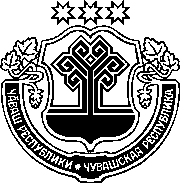 ЗаконЧувашской РеспубликиО ПРЕДСТАВЛЕНИИ лицами, замещающими муниципальную должность, должность главы местной администрации по контракту, СВЕДЕНИЙ О ДОХОДАХ, РАСХОДАХ, ОБ ИМУЩЕСТВЕ И ОБЯЗАТЕЛЬСТВАХ ИМУЩЕСТВЕННОГО ХАРАКТЕРА ЗА ОТЧЕТНЫЙ ПЕРИОД С 1 ЯНВАРЯ ПО 31 ДЕКАБРЯ 2019 ГОДАПринятГосударственным СоветомЧувашской Республики26 мая 2020 годаСтатья 1 Установить, что лица, замещающие муниципальную должность, должность главы местной администрации по контракту, представляют сведения 
о своих доходах, расходах, об имуществе и обязательствах имущественного характера, а также сведения о доходах, расходах, об имуществе и обязательствах имущественного характера своих супруг (супругов) и несовершеннолетних детей за отчетный период с 1 января по 31 декабря 2019 года, срок представления которых предусмотрен Законом Чувашской Республики от 
29 августа 2017 года № 46 "О представлении гражданами, претендующими на замещение муниципальной должности, должности главы местной администрации по контракту, и лицами, замещающими указанные должности, сведений о доходах, расходах, об имуществе и обязательствах имущественного характера, проверке достоверности и полноты указанных сведений и принятии решения о применении мер ответственности за представление недостоверных или неполных таких сведений", до 1 августа 2020 года включительно.Статья 21. Настоящий Закон вступает в силу по истечении десяти дней после дня его официального опубликования.2. Действие настоящего Закона распространяется на правоотношения, возникшие с 17 апреля 2020 года.г. Чебоксары26 мая 2020 года№ 44Временно исполняющийобязанности ГлавыЧувашской РеспубликиО. Николаев